MR. DAHMAmerican Political ScienceContact Info									Class Schedule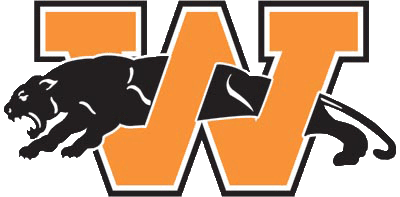 Email:    ctdahm@wacohi.net							1st - Prep                 	 phone:		                 							2nd - U.S. History(309) 444-3167 ext. 1004       							3rd - U.S. History4th - A.P.S.                                                  							5th - U.S. History									         		6th – A.P.S									         		7th - U.S. HistoryClass Information:Students will study the legal and political systems of the United States and Illinois Government. Examination of the structure, processes and historical foundation of our government will take place. This course is a graduation requirement and you must pass the Constitution Test with at least a 70%.Schedule:Chapter One: Foundations of GovernmentChapter Two: Origins of American GovernmentChapter Three: The Constitution (brief overview) (Chapters Two and Three will be combined)Chapter Four: FederalismReview and take Part One of the Constitution Test: FoundationsChapter Five: Legislative BranchChapter Six: The Presidency Chapter Seven: The Executive Branch (Chapters Six and Seven will be combined)Chapter Eight: Federal Courts and the Judicial BranchReview and take Part Two of the Constitution Test: Branches of GovernmentChapter Nine: Illinois GovernmentReview and take Illinois Constitution TestChapter Ten: Civil LibertiesChapter Eleven: Civil Rights End of the Year: Parties, Elections, Campaigns, etc.Expectations:1. Learn something every day!2. Be critical thinkers – be open to new ideas3. Be respectful to yourself and others – Bullying/Harassment/Intimidation will not be tolerated!4. Come to class prepared and ready to go when the bell rings5. Have fun!Classroom Rules: 							Materials:1. No Phones/Electronics						1. Yourself2. No Talking unless permission has been given			2. Pen/Pencil 3. No Food/Drinks							3. Notebook (Three-Ring Binder)4. No Sleeping5. Stay in your seats unless permission has been given6. All other school rules applyThree Strike Rule:Each student will be given three strikes at the beginning of the semester. These strikes will apply to the rules already stated above. For strike one, students will receive a verbal warning. After strike two, student’s parents/guardians will be contacted and informed about the inappropriate behavior. After reaching your third strike in any of the stated rules, you will begin to receive referrals for continued violation of class rules.Missing/Absent Work:If you are absent, it is your responsibility to get materials/assignments that you missed while you were gone! Check Google Classroom, the class folders at the front of the room, and talk to me before or after class to see what you missed.Grading:Notes - Students will be expected to take notes over each unit, which will include in-class lectures/discussions, videos, presentations, and readings. Notes will be turned in as part of the notebook check after each chapter. Notes from each chapter will be posted on Google Classroom two days before the chapter test. Students will also be allowed to use their notes on each chapter test.*Assignments - Students will be required to complete assignments throughout each unit. The purpose of assignments is to help reinforce the knowledge and ideas that we examine throughout the year, and encourage critical thinking. Assignments will include, questions and summaries over primary and secondary sources, document based questions, chapter reviews, and any other type of in-class activities that we will do throughout the term.Projects/Group Work - Students will be required to work in small groups to complete assignments, projects, and presentations that relate to Government and related topics. Students will either be assigned into appropriate groups (based on either achievement or interest), or will be allowed to choose their own groups, depending on the topic. Rubrics with expectations and requirements will be given before the start of the project, and students will be expected to put equal input. Besides being evaluated by the teacher, students will also evaluate each other's performance on the project.Participation - Students will be assessed on the level of involvement in class. Participation will be assessed at the conclusion of every unit, and will be assessed on following the classroom rules, level of engagement in the class (asking/answering questions, listening to others, paying attention, etc.), participation in debates and discussions, and willingness to learn and be open to new ideas.Bellringer - At the beginning of class, students will be required to complete a bellringer activity in their notes (will be included as part of your notebook check). The activities will either be questions to help review what was discussed in previous days, or questions to help preview what will be covered that day in class. Tests - At the conclusion of each unit, students will be required to take a test that will assess their learning and growth over that unit. The material on the test will include any materials or content examined and discussed in each unit. The test will include, but not limited to, matching, true/false, multiple choice, short answer, and essay questions. Students will be allowed to use any notes taken during the unit, however, they will only have a five minute window to do so.Student’s Name: ___________________________________Parent/Guardian’s Name: ___________________________________Parent/Guardian Preferred Contact (email add. or phone num.):__________________________________Parent/Guardian Signature: ___________________________________